Grocery ListPlease add any specific requests, type of product, brands, etc. to the comments section at the end of this document. i.e. 1% milk, blueberry muffin, etc. We will do our very best to accommodate requests and will find close alternatives where available. Please advise of any allergies so that we may take the necessary precautions.ProduceCeleryCarrotsBroccolliOnionsCucumbersLettuceTomatoesSpinachCauliflowerBell PeppersMushroomsAvocadosGreen BeansCornPeasPotatoesMushroomsOrangesLimesPlumsPearsNectarinesMelonGrapesApplesBananasStrawberriesRaspberriesKiwiPineappleBlueberriesPearsCoconutFresh HerbsMeatsChicken BreastsSteakPork ChopsGround BeefBreakfast SausageHot DogsDeli MeatHam SteaksBaconChicken NuggetsSea FoodCrabFish FilletsWhole FishShrimpFish SticksBreadsWhiteWhole WheatMultigrainBagelsTortillasEnglish MuffinsHamburger BunsHot Dog BunsTaco ShellsEggs/DairyEggsMilkYogurtButterMargarineCheeseCream CheeseCottage CheeseSour CreamCoffee CreamPasta/RiceSpaghettiLasagne NoodlesMacaroniFettucciniMacaroni & CheeseRiceCondimentsOlive OilVegetable OilSalad DressingVinegarMayonnaisePeanut ButterJamHoneyMustardKetchupRelishBBQ SauceSalsaPasta SauceTeriyaki SauceSoy SaucePancake SyrupSnacksChipsPretzelsCookiesCrackersPopcornGranola BarsRaisinsDonutsNutsMuffinsMarshmallowsPuddingJelloChocolateCanned/Dry GoodsSugarFlourSoupChiliTomato SauceTunaOatmealGranolaBaking SodaCerealsPicklesOlivesCake MixPancake MixBrownie MixCanned VeggiesBaked BeansBeverageBottled WaterSodaCoffeeJuice BoxesOrange JuiceApple JuiceTeaBeerWineFrozenIceFrozen VegetablesFrozen FruitFrench FriesPizzaSeasoningSalt/PepperBaking PowderVanilla ExtractSpicesCoffee SweetenerMiscellaneousNapkinsPaper TowelsPaper PlatesDisposable CupsRe-sealable sandwich bags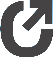 